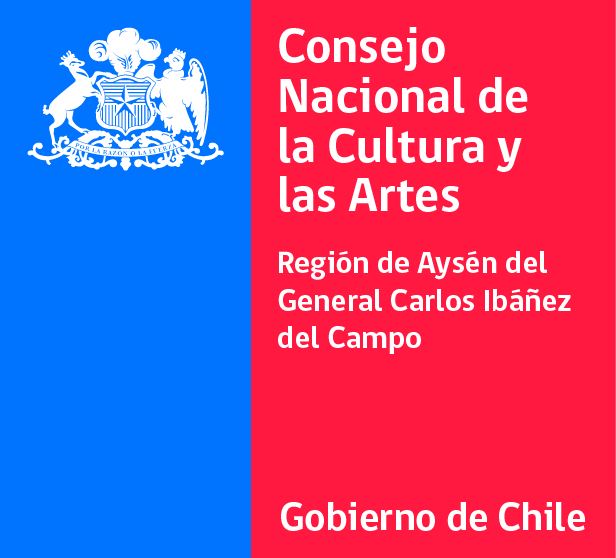 EDICIÓN E IMPRESIÓN PARA ESCRITORES Y ESCRITORAS EMERGENTES“ENRIQUE VALDÉS” 2016                              FICHA DE POSTULACIÓN(Llenar con letra imprenta)___ Cuento___ Ensayo ___ Novela___ Poesía ___ Obra dramáticaDeseo recibir información de admisibilidad a mi correo electrónico___________________________________________________________________¿Cómo se enteró del concurso? (marcar con una X)Web __        Prensa__          Radio___        Afiche___          Otro____ANTECEDENTES DE LA OBRATítulo de la obraSeudónimo Dirección del postulanteGENERO DE POSTULACIÓN (marcar con una X)